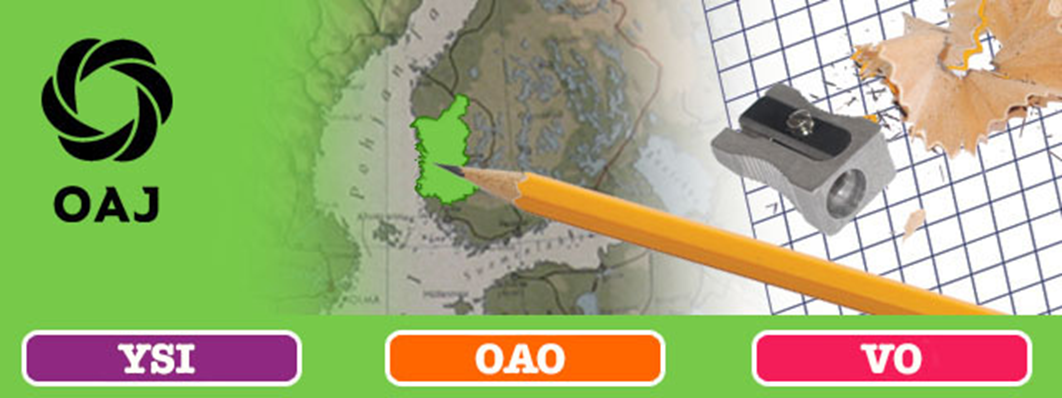 OAJ Satakunta / YSI-jaos / TJSOAJ Satakunnan 10-synttäreiden jatkoksi…YSI:n koulutus ammattiyhdistysaktiiveillelauantaina 5.11.2022Aloitamme koulutuksemme aamiaisen jälkeen klo 9.30 ja koulutus päättyy klo 13.00 alkavaan lounaaseen. Tarkempi koulutusohjelma lähetetään ilmoittautuneille ilmoittautumisajan päätyttyä.Koulutuksessa mukana myös OAJ:n 1. varapuheenjohtaja Katariina Kattelus.Kohderyhmä:	Ysiläiset luottamusmiehet, työsuojelutoimijat ja paikallisyhdistysten hallitusten jäsenet.Omavastuu: 	Koulutuksen omavastuu paikallisyhdistykselle on 20,- / henkilö.(Edellyttää osallistuminen koko lauantain ohjelmaan!)  Omavastuu sisältää:Yöpymisen, 10-synttäreiden jälkeen, pe-la 4.-5.11. kahden hengen huoneessaAamiaisenKoulutuksenLounaanIlmoittautumiset: Ilmoittautumiset ke 28.9. mennessä TÄSTÄ LINKISTÄ.Paikallisyhdistys voi lähettää koulutukseen korkeintaan 6 ysiläistä edustajaa. HUOM: Illalliskortit perjantain 4.11.2022 10-synttäreille tulee varata erillisten ohjeiden ja erillisen linkin kautta!TERVETULOA KOULUTUKSEENOAJ Satakunta / YSI-jaos